O pohár Hejtman Kraje Vysočina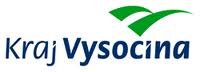 Turnaj se uskuteční pod záštitou Primátora statutárního města Jihlavy 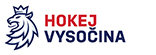                                                                                                                                                                                        ve spolupráci s KSLH Kraje VysočinaPořadatel:	DUKLA Jihlava – mládež, z.s.Místo konání:    Veřejné sportoviště pro lední sporty Jihlava                       (zimní stadion-malá hala)Termín:	           17. – 18. prosince 2022	     Kategorie:        hráči ročníku 2011 a mladšíÚčastníci:          HC Dynamo Pardubice, HC Kometa Brno,                    HC Oceláři Třinec, HC Letci Letňany,                   HC Olomouc, HC Dukla Jihlava 